Document ControlPregnancy and BirthsChildren born low birthweightChildren born to teenage mothers	 Children born to mothers aged 20-24	 Preterm births	 Mothers who smoked tobacco at any time during pregnancy	 Physical Health Chronic conditions in children and young people Disabilities in children and young people Alcohol and drug related injuries in children and young peopleHospitalisations for children and young people (various types)Mental HealthMental illness diagnoses in children and young people Births to mothers with a mental illness diagnosisSubstance abuse disorders in children and young peopleEmergency Department presentations that were mental health related in children and young people Emergency Department presentations for deliberate self-harm in children and young peopleCommunity mental health service contacts	 Early DevelopmentChildren developmentally vulnerable or at risk on the Australian Early Development Census domainsDevelopmental vulnerability on 1 or more/2 or more Australian Early Development Census domainsDevelopmentally ‘on track’ on the Australian Early Development Census domainsAttendance at preschool program (children aged 4 and 5 years) MortalityInfant MortalityChild mortality Suicide rateDemographic and SocialLow-income households Occupied private dwellings with internet UnemploymentProficiency in Spoken EnglishYear 12 or equivalent highest year of school completedOvercrowded dwellingsOne parent families with children under 15 years oldOne parent families with non-dependent children onlyService UseRate of Emergency Department presentations in children/young peopleNumber of logged calls to Ngala parenting helpline serviceAverage age of child at the time a call was made to Ngala parenting helpline Average call length to Ngala parenting helpline Juvenile CrimeJuvenile OffencesJuvenile OffencesChildhood immunisation coverageNumber of children fully immunised by selected age groupGP attendancesPersons aged 0-24 years who had the serviceServices per 100 people aged 0-24 yearsMedicare benefits per 100 people aged 0-24 yearsVersionAuthorsDate1Megan AnsellScott SimsMegan BellJune 20182Megan AnsellMegan BellScott SimsAugust 20183Megan BellOctober 20184Scott SimsNovember 20205Emma FullerDecember 2020IndicatorLow birth weight, born alive < 2500gPolicy ContextInfants are considered low birthweight if they are born weighing less than 2,500 grams1. This can be related to birth before 37 weeks of completed gestation (preterm low birthweight), growth restriction in the uterus (low birthweight for gestational age) or a combination of both1,2. Low birthweight is associated with increased risk of poor health, disability and death in infancy and, increased risk of health problems later in life1-3. It can therefore be used as an indicator of the health of infants at birth and understood as a determinant of their ongoing wellbeing2.The likelihood of an infant being born low birthweight because of preterm birth is increased by multiple birth (twins and higher), maternal Indigenous status, maternal smoking during pregnancy, maternal residence in remote area and maternal age (under 20 or over 40)2,4.On an individual level, low birthweight is a risk factor for physical and neurological disabilities and increased vulnerability to illness and disease throughout the lifespan2. Since low birthweight is associated with a range or maternal and infant health factors it can be used to evaluate and improve pre and postnatal care for mothers and babies1, 2. References Australian Institute of Health and Welfare. Canberra ACT. Mothers and Babies Reports, 2018. [cited 2018 May 16]. Available from: https://www.aihw.gov.au/reports-statistics/population-groups/mothers-babies/reports Australian Institute of Health and Welfare. Canberra ACT. Mothers and Babies Overview, 2018 [cited 16 May 2018]. Available from: https://www.aihw.gov.au/reports-statistics/population-groups/mothers-babies/overview Stanford Children’s Health. Palo Alto, CA. Low Birthweight. 2018 [cited 16 May 2018]. Available from: http://www.stanfordchildrens.org/en/topic/default?id=low-birthweight-90-P02382 Goldenberg RL, Culhane JF, Iams JD, Romero R. Epidemiology and causes of preterm birth. The Lancet, 2008; 371(9606):75-84. https://doi.org/10.1016/S0140-6736(08)60074-4 Data sourceCompiled by Telethon Kids Institute based on Midwives Notification System, Department of Health Western AustraliaNumeratorBabies (live born) weighing less than 2500 grams at birthDenominatorAll live birthsUnit of measurePer cent (%)GeographySA2, SA3, LGA, HR, RDCData confidentialityAreas with count values 1 to 4 and where population is less than 50 have been suppressed.

Prior moving averages combine a sequence of 3 or 5 years of data prior to, and including, the selected year. The series are presented as overlapping sequences until the most recent year is included. Moving averages make it possible to combine more years of data to maximize sample size at each point while maintaining data confidentiality.NotesIncludes children born in Western Australia onlyIndicatorBirths to mothers aged 15-19Policy ContextMothers aged under 20 years are classified as teenage mothers1. There are a range of risk factors associated with a maternal age under 20, for both mother and baby1. Young mothers are at a higher risk of social stigma and are more likely to experience barriers to engagement in education and employment1,2. They are also more likely to live in areas with low socioeconomic status, as well as in remote or regional areas1,3. Teenage mothers tend to have higher rates of smoking during pregnancy and diabetes1,3. Further, the stigma and disadvantage associated with being a young mother can exacerbate the typical challenges associated with motherhood2. The higher incidence of disadvantage and social stigma experienced by mothers of this age group is associated with a range of negative health consequences for both mother and baby1-3. Babies born to teenage mothers are at an increased risk of morbidity and mortality1. They are more likely to be born pre-term and low birthweight for gestational age and to have poorer ongoing emotional, behavioural and cognitive outcomes than their peers1. Though not all teenage pregnancies are unintended, many are in Australia3. Therefore, rates of teenage pregnancy are also related to sexual education and contraceptive use3. The combination of these factors means that understanding teenage pregnancy rates by region has important implications for policy in a range of fields including clinical care, health promotion and education2,3. For example, prior policy recommendations regarding supporting teenage mothers and preventing unintended pregnancies include providing sufficient health education, reducing stigma and, ensuring non-judgemental and appropriate antenatal and postnatal care is accessible to young mothers2,3. References Australian Institute of Health and Welfare. Canberra ACT. Teenage Mothers in Australia 2015. https://www.aihw.gov.au/reports/mothers-babies/teenage-mothers-in-australia-2015/contents/table-of-contents  McArthur M, Barry E. Younger mothers: Stigma and support. ACU Canberra: Institute of Child Protection Studies Research to Practice Series. 2018; 3. http://www.acu.edu.au/__data/assets/pdf_file/0011/589673/Practice_Series_3_Sept2013_YoungerMothers.pdfMarino J, Lewis L, Bateson D, Hickey M, Skinner S. Teenage mothers. Australian Family Physician, 2016; 45(10):712. https://www.racgp.org.au/afp/2016/october/teenage-mothers/ Data sourceCompiled by Telethon Kids Institute based on Midwives Notification System, Department of Health Western AustraliaNumeratorNumber of live births to mothers aged 13-19 yearsDenominatorAll live birthsUnit of measurePer cent (%)GeographySA2, SA3, LGA, HR, RDCData confidentialityAreas with count values 1 to 4 and where population is less than 50 have been suppressed.

Prior moving averages combine a sequence of 3 or 5 years of data prior to, and including, the selected year. The series are presented as overlapping sequences until the most recent year is included. Moving averages make it possible to combine more years of data to maximize sample size at each point while maintaining data confidentiality.NotesIncludes children born in Western Australia only. IndicatorBirths to mothers aged 20-24Data sourceCompiled by Telethon Kids Institute based on Midwives Notification System, Department of Health Western AustraliaNumeratorNumber of live births to mothers aged 20-24 yearsDenominatorAll live birthsUnit of measurePer cent (%)GeographySA2, SA3, LGA, HR, RDCData confidentialityAreas with count values 1 to 4 and where population is less than 50 have been suppressed.

Prior moving averages combine a sequence of 3 or 5 years of data prior to, and including, the selected year. The series are presented as overlapping sequences until the most recent year is included. Moving averages make it possible to combine more years of data to maximize sample size at each point while maintaining data confidentiality.NotesIncludes children born in Western Australia only. IndicatorPreterm births (<37 weeks or <39 weeks)Data sourceCompiled by Telethon Kids Institute based on Midwives Notification System, Department of Health Western AustraliaNumeratorBabies born alive (<37 weeks or <39 weeks)DenominatorAll live birthsUnit of measurePer cent (%)GeographySA2, SA3, LGA, HR, RDCData confidentialityAreas with count values 1 to 4 and where population is less than 50 have been suppressed.

Prior moving averages combine a sequence of 3 or 5 years of data prior to, and including, the selected year. The series are presented as overlapping sequences until the most recent year is included. Moving averages make it possible to combine more years of data to maximize sample size at each point while maintaining data confidentiality.NotesIncludes children born in Western Australia only. IndicatorMothers who smoked tobacco at any time during pregnancyData sourceCompiled by Telethon Kids Institute based on Midwives Notification System, Department of Health Western AustraliaNumeratorMothers who smoked tobacco at any time during pregnancyDenominatorAll live birthsUnit of measurePer cent (%)GeographySA2, SA3, LGA, HR, RDCData confidentialityAreas with count values 1 to 4 and where population is less than 50 have been suppressed.

Prior moving averages combine a sequence of 3 or 5 years of data prior to, and including, the selected year. The series are presented as overlapping sequences until the most recent year is included. Moving averages make it possible to combine more years of data to maximize sample size at each point while maintaining data confidentiality.NotesIncludes children born in Western Australia only. IndicatorChronic conditions (grouped, not by diagnosis)Policy ContextChronic diseases are conditions with persistent effects that usually have complex causality, a long developmental period, a prolonged course and result in functional impairment or disability1. Examples of chronic diseases are diabetes, cardiovascular conditions and respiratory diseases. Chronic diseases currently pose the greatest burden of ill health in Australia having a significant personal and community burden as well as substantial economic costs (healthcare expenses and reduced productivity)1. Having a chronic condition in childhood threatens the trajectory of typical development and is associated with increased risk of disability, hospitalisation, premature mortality and psychological problems as well as poorer physical and psychosocial outcomes in adulthood2-5. Notably, the limitations that chronic illness places on development (e.g. cognitive limitations, social limitations and emotional distress) can impact a child’s school readiness which affects their academic achievement and therefore has ramifications for long term health and wellbeing3. There is evidence that the way chronic illnesses impact the social and emotional development and academic achievement of children is shared across the range of conditions and their severities3,6.Identifying the incidence of chronic diseases geographically can inform policy that aims to improve the health outcomes of children in the state for the lifespan1-3.References Australian Institute of Health and Welfare. Canberra ACT. Chronic Disease Overview. 2017 [cited 2018 May 8]. Available from: https://www.aihw.gov.au/reports-statistics/health-conditions-disability-deaths/chronic-disease/overviewAustralian Institute of Health and Welfare. Canberra ACT. Selected Chronic Diseases Among Australian Children. 2017 [cited 2018 May 8]. Available from: https://www.aihw.gov.au/reports/chronic-disease/selected-chronic-diseases-among-australia-s-childr/contents/table-of-contents Bell M, Bayliss D, Glauert R, Harrison A, Ohan J. Chronic illness and developmental vulnerability at school entry. Pediatrics, 2016; 137(5). https://doi.org/10.1542/peds.2015-2475 Gledhill J, Rangel L, Garralda E. Surviving chronic physical illness: Psychosocial outcome in adult life. Archives of Disease in Childhood, 2000; 83(2):104-10. http://dx.doi.org/10.1136/adc.83.2.104 Stam H, Hartman E, Deurloo J, Groothoff J, Grootenhuis M. Young adult patients with a history of pediatric disease: Impact on course of life and transition into adulthood. Journal of Adolescent Health, 2006; 39(1):4-13. https://doi.org/10.1016/j.jadohealth.2005.03.011 Stein RE, Jessop DJ. What diagnosis does not tell: The case for a noncategorical approach to chronic illnesses in childhood. Social Science & Medicine, 1989; 29(6):769-778. https://doi.org/10.1016/0277-9536(89)90157-3 Data sourceCompiled by Telethon Kids Institute based on Hospital Morbidity Data Collection, Department of Health Western Australia; ABS Estimated Residential Population estimatesNumeratorChronic physical illness related hospitalisations for selected age groupDenominatorTotal ERP for selected age groupUnit of measurePer 10,000 populationGeographySA2, SA3, LGA, HR, RDCData confidentialityAreas with count values 1 to 4 and where population is less than 50 have been suppressed.

Prior moving averages combine a sequence of 3 or 5 years of data prior to, and including, the selected year. The series are presented as overlapping sequences until the most recent year is included. Moving averages make it possible to combine more years of data to maximize sample size at each point while maintaining data confidentiality.NotesThe HMDC includes all episodes of care that occur in the following Western Australian health services:- Public acute hospitals- Public psychiatric hospitals- Private acute hospitals (licensed by WA Health System)- Private psychiatric hospitals (licensed by WA Health System- Private day surgeries (licensed by WA Health System)Chronic conditions identified using the following ICD classification codes:IndicatorDisability related hospitalisations for selected age group (grouped, not by diagnosis)Policy ContextA disability is defined as any impairment that impacts an individuals’ daily tasks or ‘core activities’ (communication, self-care or mobility) and has lasted, or is likely to last, more than 6 months1. Disability encompasses physical, intellectual, psychiatric, sensory and neurological conditions or a combination of these2. The severity of a disability can range from mild (needs no help and has no difficulty with core activities but uses aids or has impairments in other areas) to profound (unable to do or always needs help with core activities)1. In 2012, 7% of children aged 0-17 in Australia were experiencing disability3.Around two thirds (67%) of Australian children with a disability require assistance with daily activities (e.g. communication, mobility, self-care). Many children with disabilities have learning and social difficulties at school4. In addition to challenges faced by the child, disability impacts the entire family unit. The assistance and care (both formal and informal) of a child with disability often results in parents and/or carers having reduced income, increased expenses, poorer emotional and physical wellbeing and strained relationships4. Significant evidence has supported the effectiveness of early intervention for children with developmental disabilities4. Across the life span, having a disability is associated with poorer health behaviours and adverse health outcomes5. Further, disability is associated with poorer social engagement and education. These outcomes could be related directly to the disability itself or a result of limited access (due to an individual’s disability) to appropriate information, services and support that foster wellbeing. People with disability have higher rates of mental illness, psychological distress, arthritis, smoking and a range of other health conditions than the general population5.Given the challenges and needs of children with disability and their families, understanding the proportion of children with disability in particular geographical regions can assist policy makers and service providers in decision making to improve outcomes. References Australian Bureau of statistics. Canberra ACT. 4430.0 - Disability, Ageing and Carers, Australia: Summary of Findings. 2015 [cited 2018 May 15]. Available from: http://www.abs.gov.au/ausstats/abs@.nsf/mf/4430.0 Government of Western Australia. Disability Services Act 1993, Government of Western Australia. Australian Bureau of Statistics. Canberra ACT. 4427.0 - Young People with Disability, 2012 [cited 2018 May 15]. Available from: http://www.abs.gov.au/ausstats%5Cabs@.nsf/0/FCF8C781B2CB45AFCA257CC9001442E3?Opendocument Australian Bureau of Statistics. Canberra ACT. 4102.0 - Australian Social Trends. 2012 [cited 2018 May 15]. Available from: http://www.abs.gov.au/AUSSTATS/abs@.nsf/Lookup/4102.0Main+Features10Jun+2012 Australian Institute of Health and Welfare. Canberra ACT. Australia’s Health. No. 15. Cat.no. AUS 199. 2016 [cited 2018 May 15]. Available from: https://www.aihw.gov.au/reports/australias-health/australias-health-2016/contents/summary Mackenbach JP. Oxford Textbook of Global Public Health. Socioeconomic inequalities in health in high-income countries: The facts and the options. 2015. https://doi.org/10.1093/med/9780199661756.001.0001  Data sourceCompiled by Telethon Kids Institute based on Hospital Morbidity Data Collection, Department of Health Western Australia; ABS Estimated Residential Population estimatesNumeratorDisability related hospitalisations for selected age groupDenominatorTotal ERP for selected age groupUnit of measurePer 10,000 populationGeographySA2, SA3, LGA, HR, RDCData confidentialityAreas with count values 1 to 4 and where population is less than 50 have been suppressed.

Prior moving averages combine a sequence of 3 or 5 years of data prior to, and including, the selected year. The series are presented as overlapping sequences until the most recent year is included. Moving averages make it possible to combine more years of data to maximize sample size at each point while maintaining data confidentiality.NotesThe HMDC includes all episodes of care that occur in the following Western Australian health services:
- Public acute hospitals
- Public psychiatric hospitals
- Private acute hospitals (licensed by WA Health System)
- Private psychiatric hospitals (licensed by WA Health System
- Private day surgeries (licensed by WA Health System)Disability groupings were identified using the following ICD classification codes:IndicatorAlcohol and other drug related injury hospitalisations for selected age groupPolicy ContextAlcohol, tobacco and cannabis are the substances most frequently used by young people1. Common alcohol and drug related health problems experienced by young people are road traffic injuries, assault, depression and self-harm, brain damage, overdose and blood borne disease (e.g. hepatitis C)2. These adverse health outcomes or injuries place a burden on communities and the health system. Young males have significantly higher rates of alcohol and drug use and related injuries than females3. In addition to the initial injury or problem, young people admitted to hospital for alcohol or other drug related injuries also have higher suicide risk than their peers4. Further, though not all alcohol and drug related injuries are experienced by people with a substance use disorder, it is reasonable to assume that a substantial portion are. Thus, it is relevant to note that substance use disorders are among the most common mental health disorders experienced by young people in Australia and the fourth highest contributor to the burden of disease in this age group 4,5. There is evidence that substance abuse can be reduced by addressing relevant risk factors such as early exposure to a substance or poor mental health, and by increasing protective factors such as early patterns of healthy behaviours7,8. Being able to understand patterns of injury related to drug and alcohol use according to geographical area therefore has the advantage of allowing policy makers and service providers to make informed choices about targeted interventions to improve outcomes. Using this data alongside other social information (such an unemployment and income) could be especially important as a range of social factors are risk factors associated with alcohol and drug abuse8.References White V, Bariola E. Australian secondary school students' use of tobacco, alcohol, and over-the counter and illicit substances in 2011. Cancer Council of Victoria, 2012 [cited 2018 May 23]. Available from: http://www.nationaldrugstrategy.gov.au/internet/drugstrategy/Publishing.nsf/content/BCBF6B2C638E1202CA257ACD0020E35C/$File/National%20Report_FINAL_ASSAD_7.12.pdf Department of Health, Western Australia. Injury prevention in Western Australia: A Review of state-wide activity for Selected Injury Areas. Perth; Chronic Disease Prevention Directorate. 2015 [cited 2018 May 23]. Available from: https://ww2.health.wa.gov.au/Reports-and-publications/Injury-Prevention-in-Western-Australia-A-Review-of-Statewide-Activity-for-Selected-Injury-Areas Australian Institute of Health and Welfare. Canberra ACT. Young Australians: Their health and wellbeing, 2011. Cat. no. PHE 140. [cited 2018 May 23]. Available from: https://www.aihw.gov.au/reports/children-youth/young-australians-their-health-and-wellbeing-2011/contents/table-of-contents Kmietowicz Z. Young people with injuries from alcohol, drugs, or violence show increased suicide risk. British Medical Journal, 2017; 357. Available from: https://doi.org/10.1136/bmj.j2589 Gore F, Bloem J, Patton G, Ferguson J, Joseph V, Coffey C, et al. Global burden of disease in young people aged 10-24 years: A systematic analysis. The Lancet, 2011; 377(9783): 2093-2102. https://doi.org/10.1016/S0140-6736(11)60512-6 Australian Institute of Health and Welfare. Canberra ACT. Impact of alcohol and illicit drug use on the burden of disease and injury in Australia: Australian Burden of Disease Study 2011. [cited 2018 May 29]. Available from: https://www.aihw.gov.au/reports/burden-of-disease/impact-alcohol-illicit-drug-use-on-burden-disease/contents/table-of-contents Bränström R, Sjöström E, Andréasson S. Individual, group and community risk and protective factors for alcohol and drug use among Swedish adolescents. European Journal of Public Health, 2007; 18(1):12-8. https://doi.org/10.1093/eurpub/ckm038 Hawkins JD, Catalano RF, Miller JY. Risk and protective factors for alcohol and other drug problems in adolescence and early adulthood: Implications for substance abuse prevention. Psychological Bulletin, 1992; 112(1):64. http://dx.doi.org/10.1037/0033-2909.112.1.64 Data sourceCompiled by Telethon Kids Institute based on Hospital Morbidity Data Collection, Department of Health Western Australia; ABS Estimated Residential Population estimatesNumeratorAlcohol and other drug related injury hospitalisations for selected age groupDenominatorTotal ERP for selected age groupUnit of measurePer 10,000 populationGeographySA2, SA3, LGA, HR, RDCData confidentialityAreas with count values 1 to 4 and where population is less than 50 have been suppressed.

Prior moving averages combine a sequence of 3 or 5 years of data prior to, and including, the selected year. The series are presented as overlapping sequences until the most recent year is included. Moving averages make it possible to combine more years of data to maximize sample size at each point while maintaining data confidentiality.NotesThe HMDC includes all episodes of care that occur in the following Western Australian health services:
- Public acute hospitals
- Public psychiatric hospitals
- Private acute hospitals (licensed by WA Health System)
- Private psychiatric hospitals (licensed by WA Health System
- Private day surgeries (licensed by WA Health System)Alcohol and other drug related injuries were identified using the following ICD classification codes:IndicatorType of hospitalisation by selected age groupData sourceCompiled by Telethon Kids Institute based on Hospital Morbidity Data Collection, Department of Health Western Australia; ABS Estimated Residential Population estimatesNumeratorTotal hospitalisations by type for selected age groupDenominatorTotal ERP for selected age groupUnit of measurePer 10,000 populationGeographySA2, SA3, LGA, HR, RDCData confidentialityAreas with count values 1 to 4 and where population is less than 50 have been suppressed.

Prior moving averages combine a sequence of 3 or 5 years of data prior to, and including, the selected year. The series are presented as overlapping sequences until the most recent year is included. Moving averages make it possible to combine more years of data to maximize sample size at each point while maintaining data confidentiality.NotesThe HMDC includes all episodes of care that occur in the following Western Australian health services:
- Public acute hospitals
- Public psychiatric hospitals
- Private acute hospitals (licensed by WA Health System)
- Private psychiatric hospitals (licensed by WA Health System
- Private day surgeries (licensed by WA Health System)IndicatorMental health related hospitalisations for selected age groupPolicy ContextA mental illness is a clinically diagnosable disorder that impairs an individuals’ cognitive, emotional and/or social abilities1. There are various types and severities of mental illnesses. In a large-scale survey conducted in 2015, 13.9% of Australian children aged between 4 and 17 were assessed as having had a mental health disorder in the last 12 months2. The most common mental illnesses in children and adolescents were ADHD, anxiety disorders, major depressive disorder and conduct disorders2. These illnesses place a significant personal burden on individuals in this age group as well as the health system in general. The rates of mental illness in this age group should also be understood as an important indicator of future health and demand for services because various studies have shown that many adults with mental illnesses had their first onset of symptoms in childhood. Mental health is related to a range of social factors such as economic disadvantage, poor housing, a lack of social support and access to health services2. As such, understanding the proportion of mental illness in young people by geographical area can be utilised to ensure policy and services are meeting the needs of young people in their communities. Examining proportions of mental illness alongside other demographic factors (e.g. unemployment) for certain geographic areas can help policy makers and providers understand where mental illness in young people could be better addressed. References Australian Government: Department of Health. 1.4 - National Mental Health Plan 2003-2008. [cited 2018 Jun 4]. Available from: http://www.health.gov.au/internet/publications/publishing.nsf/Content/mental-pubs-n-infopri2-toc~mental-pubs-n-infopri2-pt1~mental-pubs-n-infopri2-pt1-4 Australian Bureau of Statistics. Canberra ACT. 4326.0 - National Survey of Mental Health and Wellbeing: Summary of Results. 2007 [cited 2018 Jun 4]. Available from: http://www.abs.gov.au/ausstats/abs@.nsf/mf/4326.0 Data sourceCompiled by Telethon Kids Institute based on Hospital Morbidity Data Collection, Department of Health Western Australia; ABS Estimated Residential Population estimatesNumeratorMental health related hospitalisations for selected age groupDenominatorTotal ERP for selected age groupUnit of measurePer 10,000 populationGeographySA2, SA3, LGA, HR, RDCData confidentialityAreas with count values 1 to 4 and where population is less than 50 have been suppressed.

Prior moving averages combine a sequence of 3 or 5 years of data prior to, and including, the selected year. The series are presented as overlapping sequences until the most recent year is included. Moving averages make it possible to combine more years of data to maximize sample size at each point while maintaining data confidentiality.NotesThe HMDC includes all episodes of care that occur in the following Western Australian health services:
- Public acute hospitals
- Public psychiatric hospitals
- Private acute hospitals (licensed by WA Health System)
- Private psychiatric hospitals (licensed by WA Health System
- Private day surgeries (licensed by WA Health System)Mental illness diagnoses were identified using the following ICD classification codes:IndicatorBirths to mothers with a mental illness diagnosisPolicy ContextA mental illness is a clinically diagnosable disorder that impairs an individuals’ cognitive, emotional and/or social abilities1. There are various types and severities of mental illnesses. It is estimated that around half of the Australian adult population will experience a mental illness in their lifetime and that approximately 1 in 5 adults have experienced a mental illness in the last 12 months2. The most common mental illnesses experienced by mothers in this period are major depression, bipolar disorder and anxiety disorders3. Children whose mothers have a perinatal mental health disorder (22 completed weeks of gestation to 1 year after birth) are at increased risk of developmental and psychological disturbances such as; depression and anxiety, emotional regulation problems, poorer social behaviour, insecure attachment, increased behaviour problems and impaired physical and cognitive development3,4. This likely results from a combination of genetic inheritance and environmental risk factors associated with a parent having a mental illness5, 6. In addition to biological and psychological factors, mental health is related to a range of social factors such as economic disadvantage, poor housing, a lack of social support and access to health services2. Therefore, understanding the number of births to mothers with a mental illness in particular geographic regions, especially when examined alongside information about social factors, can inform policy to help improve perinatal mental health care. References Australian Government: Department of Health. 1.4 - National Mental Health Plan 2003-2008. [cited 2018 Jun 4]. Available from: http://www.health.gov.au/internet/publications/publishing.nsf/Content/mental-pubs-n-infopri2-toc~mental-pubs-n-infopri2-pt1~mental-pubs-n-infopri2-pt1-4 Australian Bureau of Statistics. Canberra ACT. 4326.0 - National Survey of Mental Health and Wellbeing: Summary of Results. 2007 [cited 2018 Jun 4]. Available from: http://www.abs.gov.au/ausstats/abs@.nsf/mf/4326.0 O’Hara M, Wisner K. Perinatal mental illness: Definition, description and aetiology. Best Practice & Research Clinical Obstetrics & Gynaecology. 2014; 28(1):3-12. https://doi.org/10.1016/j.bpobgyn.2013.09.002 Stein A, Pearson R, Goodman S, Rapa E, Rahman A, Mccallum M, et al. Effects of perinatal mental disorders on the fetus and child. The Lancet, 2014; 384(9956). https://doi.org/10.1016/S0140-6736(14)61277-0Reupert A, Maybery D, Kowalenko N. Children whose parents have a mental illness: Prevalence, need and treatment. The Medical Journal of Australia, 2013; 199(3):7-9. https://doi.org/10.5694/mja11.11200 Maybery D, Ling L, Szakacs E, Reupert A. Children of a parent with a mental illness: Perspectives on need. Australian e-Journal for the Advancement of Mental Health, 2005; 4(2):78-88. https://doi.org/10.5172/jamh.4.2.78 Data sourceCompiled by Telethon Kids Institute based on Hospital Morbidity Data Collection, Mental Health Information Data Collection, and Midwives Notification System, Department of Health Western AustraliaNumeratorLive births to mothers who had a mental illness diagnosis 12 months prior to, or 12 months post, the child’s birthDenominatorAll live birthsUnit of measurePer cent (%)GeographySA2, SA3, LGA, HR, RDCData confidentialityAreas with count values 1 to 4 and where population is less than 50 have been suppressed.

Prior moving averages combine a sequence of 3 or 5 years of data prior to, and including, the selected year. The series are presented as overlapping sequences until the most recent year is included. Moving averages make it possible to combine more years of data to maximize sample size at each point while maintaining data confidentiality.NotesThe HMDC includes all episodes of care that occur in the following Western Australian health services:
- Public acute hospitals
- Public psychiatric hospitals
- Private acute hospitals (licensed by WA Health System)
- Private psychiatric hospitals (licensed by WA Health System
- Private day surgeries (licensed by WA Health System)

The MIND collects demographic and clinical information on patients who have:
 - Community mental health episodes or service contacts
 - Admitted episodes with specialised mental health inpatient services
 - National Outcome Casemix Collection (NOCC) data for patients who have community, admitted or residential episodes in public specialised mental health servicesMental illness diagnoses for mothers were identified using the following ICD classification codes:IndicatorSubstance abuse disorder related hospitalisations for selected age groupPolicy ContextA substance abuse disorder involves a pattern of substance use that results in an impairment or distress in daily activities1. For example, individuals with a substance abuse disorder commonly have repeatedly failed to stop using the substance, used more than planned, experienced craving for or withdrawal from the substance and/or, continued to use a substance despite its negative impact on their lives1. ‘Substance’ can refer to: alcohol, caffeine, cannabis, hallucinogens, inhalants, opioids, sedatives, hypnotics, anxiolytics, stimulants, tobacco, and other or unknown substances1. Alcohol, tobacco and cannabis are the substances most frequently used by young people2. Substance abuse disorders are among the most common mental health disorders experienced by young people in Australia and the fourth highest contributor to the burden of disease in this age group 3,4. There is evidence that substance abuse can be reduced by addressing relevant risk factors such as early exposure to a substance or poor mental health, and by increasing protective factors such as early patterns of healthy behaviours5,6. Being able to understand rates of substance abuse disorder within geographical area therefore has the advantage of allowing policy makers and service providers to make informed choices when working to improve outcomes. Using this data alongside other social information (such an unemployment and income) could be especially important as a range of social factors are risk factors associated with alcohol and drug abuse6.References American Psychiatric Association. Diagnostic and Statistical Manual of Mental Disorders, Fifth Edition (DSM-5®). American Psychiatric Pub; 2013.White V, Bariola E. Australian secondary school students' use of tobacco, alcohol, and over-the counter and illicit substances in 2011. Cancer Council of Victoria, 2012. Available from: http://www.nationaldrugstrategy.gov.au/internet/drugstrategy/Publishing.nsf/content/BCBF6B2C638E1202CA257ACD0020E35C/$File/National%20Report_FINAL_ASSAD_7.12.pdf Gore F, Bloem J, Patton G, Ferguson J, Joseph V, Coffey C, et al. Global burden of disease in young people aged 10-24 years: A systematic analysis. The Lancet, 2011; 377(9783): 2093-2102. https://doi.org/10.1016/S0140-6736(11)60512-6 Australian Institute of Health and Welfare. Canberra ACT. Impact of alcohol and illicit drug use on the burden of disease and injury in Australia: Australian Burden of Disease Study 2011. Available from: https://www.aihw.gov.au/reports/burden-of-disease/impact-alcohol-illicit-drug-use-on-burden-disease/contents/table-of-contents Bränström R, Sjöström E, Andréasson S. Individual, group and community risk and protective factors for alcohol and drug use among Swedish adolescents. European Journal of Public Health, 2007; 18(1):12-8. https://doi.org/10.1093/eurpub/ckm038 Hawkins JD, Catalano RF, Miller JY. Risk and protective factors for alcohol and other drug problems in adolescence and early adulthood: Implications for substance abuse prevention. Psychological Bulletin, 1992; 112(1):64. http://dx.doi.org/10.1037/0033-2909.112.1.64Data sourceCompiled by Telethon Kids Institute based on Hospital Morbidity Data Collection, Department of Health Western Australia; ABS Estimated Residential Population estimatesNumeratorSubstance abuse disorder related hospitalisations for selected age groupDenominatorTotal ERP for selected age groupUnit of measurePer 10,000 populationGeographySA2, SA3, LGA, HR, RDCData confidentialityAreas with count values 1 to 4 and where population is less than 50 have been suppressed.

Prior moving averages combine a sequence of 3 or 5 years of data prior to, and including, the selected year. The series are presented as overlapping sequences until the most recent year is included. Moving averages make it possible to combine more years of data to maximize sample size at each point while maintaining data confidentiality.NotesThe HMDC includes all episodes of care that occur in the following Western Australian health services:
- Public acute hospitals
- Public psychiatric hospitals
- Private acute hospitals (licensed by WA Health System)
- Private psychiatric hospitals (licensed by WA Health System
- Private day surgeries (licensed by WA Health System)Substance abuse disorder related hospitalisations were identified using the following ICD classification codes:IndicatorEmergency Department presentations that were mental health related in children and young peoplePolicy ContextMental health disorders are the most common chronic conditions experienced by young people in the developed world and are a significant burden to public health in Australia1,2. Additionally, many mental health disorders of adulthood have their onset in childhood or adolescence3. In recent years, the number of young people presenting to emergency departments with mental health conditions has steadily increased4. The most common nature of presentation is for intentional self-harm4. Other common presentations are for substance abuse, and mood, behavioural, or emotional disorders4.Understanding the proportion of paediatric presentations to ED that are because of mental health has important implications for policy and service delivery4. Geographic statistics can provide insight into where hospitals need to be better equipped to effectively deal with mental health presentations and where non-hospital services have not been sufficient to meet the needs of individuals experiencing mental health conditions. They can also indicate where mental health and health service education may be lacking, leading individuals to present to an emergency department rather than an alternative service that may be better suited to their needs. Understanding the prevalence of mental health emergency department presentations in young people is therefore useful for informing effective policy to improve the outcomes of young people across the state. References Erskine H, Moffitt T, Copeland W, Costello E, Ferrari A, Patton G et al. A heavy burden on young minds: The global burden of mental and substance use disorders in children and youth. Psychological Medicine, 2015; 45(7):1551-63. https://doi.org/10.1017/S0033291714002888  Lawrence D, Hafekost J, Johnson S, Saw S, Buckingham W, Sawyer M et al. Key findings from the second Australian Child and Adolescent Survey of Mental Health and Wellbeing. Australian & New Zealand Journal of Psychiatry, 2016; 50(9):876-86. https://doi.org/10.1177/0004867415617836 Kessler R, Berglund P, Demler O, Jin R, Merikangas K, Walters E. Lifetime prevalence and age-of-onset distributions of DSM-IV disorders in the National Comorbidity Survey Replication. Archives of General Psychiatry, 2005; 62(6):593-602. https://doi.org/10.1001/archpsyc.62.6.593 Hiscock H, Neely R, Lei S, Freed G. Paediatric mental and physical health presentations to emergency departments, Victoria, 2008-15. Medical Journal of Australia, 2018. https://doi.org/10.5694/mja17.00434  Data sourceCompiled by Telethon Kids Institute based on Emergency Department Data Collection, Department of Health Western Australia; ABS Estimated Residential Population estimates.NumeratorNumber of presentations to public and private Emergency Departments with a primary presenting mental health condition for selected age groupDenominatorTotal ERP for selected age groupUnit of measurePer 10,000 populationGeographySA2, SA3, LGA, HR, RDCData confidentialityAreas with count values 1 to 4 and where population is less than 50 have been suppressed.

Prior moving averages combine a sequence of 3 or 5 years of data prior to, and including, the selected year. The series are presented as overlapping sequences until the most recent year is included. Moving averages make it possible to combine more years of data to maximize sample size at each point while maintaining data confidentiality.NotesThe EDDC captures data relating to services provided to patients within public hospital emergency departments, contracted health entities and emergency services provided in smaller hospitals without a designated ED. The collection excludes episodes of non-admitted patient care provided in outpatient clinics or hospital inpatient departments. Presentation deemed to be mental health related if any of the following mental health-related diagnostic codes were recorded: IndicatorEmergency Department presentations for deliberate self-harm in children and young peoplePolicy ContextMental health disorders are the most common chronic conditions experienced by young people in the developed world and are a significant burden to public health in Australia1,2. In recent years, the number of young people presenting to emergency departments with mental health conditions has steadily increased3. The most common nature of presentation is for deliberate self-harm3. Deliberate self-harm refers to an intentional act of causing physical injury to oneself, without the intention for the injury to cause death4. However, deliberate self-harm can lead to accidental fatality4. Presentations to Emergency Departments for deliberate self-harm may indicate more life-threatening forms of self-injury. There is also an increased risk of completed suicide following presentation to hospital for deliberate self-harm5.Understanding the proportion of paediatric presentations to ED that are because of deliberate self-harm has important implications for policy and service delivery3. Geographic statistics can provide insight into where outpatient mental health services may need to focus prevention and intervention efforts to meet the needs of individuals experiencing acute mental illness, particularly around the prevention of suicide.Understanding the prevalence of deliberate self-harm emergency department presentations in young people is therefore useful for informing effective policy to improve the outcomes of young people across the state. References Erskine H, Moffitt T, Copeland W, Costello E, Ferrari A, Patton G et al. A heavy burden on young minds: The global burden of mental and substance use disorders in children and youth. Psychological Medicine, 2015; 45(7):1551-63. https://doi.org/10.1017/S0033291714002888  Lawrence D, Hafekost J, Johnson S, Saw S, Buckingham W, Sawyer M et al. Key findings from the second Australian Child and Adolescent Survey of Mental Health and Wellbeing. Australian & New Zealand Journal of Psychiatry, 2016; 50(9):876-86. https://doi.org/10.1177/0004867415617836 Hiscock H, Neely R, Lei S, Freed G. Paediatric mental and physical health presentations to emergency departments, Victoria, 2008-15. Medical Journal of Australia, 2018. https://doi.org/10.5694/mja17.00434  Lauw M, How CH, Loh C. Deliberate self-harm in adolescents. Singapore Medical Journal. 2015;56(6):306-309. https://doi.org./10.11622/smedj.2015087   Hawton K, Zahl D, & Weatherall R. Suicide following deliberate self-harm: Long-term follow-up of patients who presented to a general hospital. British Journal of Psychiatry. 2003; 182(6), 537-542. https://doi.org/10.1192/bjp.182.6.537  Data sourceCompiled by Telethon Kids Institute based on Emergency Department Data Collection, Department of Health Western Australia; ABS Estimated Residential Population estimates.NumeratorNumber of presentations to public and private Emergency Departments with a primary presenting self-inflicted injury for selected age groupDenominatorTotal ERP for selected age groupUnit of measurePer 10,000 populationGeographySA2, SA3, LGA, HR, RDCData confidentialityAreas with count values 1 to 4 and where population is less than 50 have been suppressed.

Prior moving averages combine a sequence of 3 or 5 years of data prior to, and including, the selected year. The series are presented as overlapping sequences until the most recent year is included. Moving averages make it possible to combine more years of data to maximize sample size at each point while maintaining data confidentiality.NotesThe EDDC captures data relating to services provided to patients within public hospital emergency departments, contracted health entities and emergency services provided in smaller hospitals without a designated ED. The collection excludes episodes of non-admitted patient care provided in outpatient clinics or hospital inpatient departments. Presentation deemed to be deliberate self-harm if any of the following ICD codes were recorded: IndicatorCommunity mental health service contacts for selected age group (excluding not present)Data sourceCompiled by Telethon Kids Institute based on Hospital Morbidity Data Collection, Department of Health Western Australia; ABS Estimated Residential Population estimatesNumeratorCommunity mental health service contacts for selected age group (excluding not present)DenominatorTotal ERP for selected age groupUnit of measurePer 1,000 populationGeographySA2, SA3, LGA, HR, RDCData confidentialityAreas with count values 1 to 4 and where population is less than 50 have been suppressed.

Prior moving averages combine a sequence of 3 or 5 years of data prior to, and including, the selected year. The series are presented as overlapping sequences until the most recent year is included. Moving averages make it possible to combine more years of data to maximize sample size at each point while maintaining data confidentiality.NotesThe MIND collects demographic and clinical information on patients who have:
 - Community mental health episodes or service contacts
 - Admitted episodes with specialised mental health inpatient services
 - National Outcome Casemix Collection (NOCC) data for patients who have community, admitted or residential episodes in public specialised mental health servicesIndicatorChildren 'developmentally vulnerable' or 'at-risk' on selected domainPolicy ContextThe Australian Early Development Census (AEDC) is a national measure of early childhood development, collected for children commencing their first year of compulsory education (Pre-Primary in Western Australia)1. Since 2009, the AEDC has been collected every three years across public, private, and independent schools in Australia1, 2. All children included in the AEDC are scored on five domains of development that are associated with predictors of good social, health and educational outcomes into adulthood1. These domains are 1) Physical health and wellbeing, 2) Social competence, 3) Emotional maturity, 4) Language and cognitive skills and 5) Communication skills and general knowledge1, 2.  These domains of development are considered to provide a snapshot of a child’s level of school readiness, which is an important predictor of ongoing educational and occupational achievement3,4. Children are classified as ‘developmentally vulnerable’ on a domain if they score below the 10th percentile (based on national data), and ‘developmentally at risk’ on a domain if they score between the 11th and 25th percentile1.  Hence ‘developmentally vulnerable or at risk’ comprises children who scored on the 25th percentile or below.Fostering the different areas of early development connected to each of the five domains may require differing policies and services. The AEDC data on developmental vulnerability across each of the five domains can therefore be used as an indicator of the wellbeing of children in a given region and used to inform policy and planning to improve health and education outcomes1, 2.  References Department of Education and Training. Australian Early Development Census National Report 2015: A snapshot of early childhood development in Australia.  Canberra ACT. 2016 [cited 2018 Jun 4]. Available from:  https://www.aedc.gov.au/resources/detail/2015-aedc-national-report Department of Education and Training. About the AEDC. Canberra ACT. 2018. Available from: https://www.aedc.gov.au/about-the-aedcHertzman C, Power C, Matthews S, Manor O. Using an interactive framework of society and life course to explain self-rated health in early adulthood. Social Science & Medicine, 2001; 53(12):1575-85. https://doi.org/10.1016/S0277-9536(00)00437-8 Davies S, Janus M, Duku E, Gaskin A. Using the Early Development Instrument to examine cognitive and non-cognitive school readiness and elementary student achievement. Early Childhood Research Quarterly, 2016; 35:63-75. https://doi.org/10.1016/j.ecresq.2015.10.002 Data sourceCompiled by Telethon Kids Institute based on Australian Early Development Census dataNumeratorChildren 'developmentally vulnerable' or 'at-risk' on selected domainDenominatorChildren with a valid AEDC score on selected domainUnit of measurePer cent (%)GeographySA2, SA3, LGAData confidentiality# AEDC data are not reported for locations in which three or fewer children had been assessed. 

* Suppression of AEDC data occurs when one or more of the following have not been met:
 - Fewer than fifteen children in an area had valid AEDC scores;
 - Fewer than two teachers had completed AEDC instruments for children in that location;
 - AEDC instruments were completed for less than 80% of all non ‘special needs’ children

Additional minor suppressions have occurred where necessary to preserve confidentiality of related suppressed cells.NotesIndicators are available for each of the five AEDC domains.IndicatorChildren 'developmentally vulnerable' or 'at-risk' on one or more/ two or more AEDC domain/sPolicy ContextThe Australian Early Development Census (AEDC) is a national measure of early childhood development, collected for children commencing their first year of compulsory education (Pre-Primary in Western Australia)1. Since 2009, the AEDC has been collected every three years across public, private, and independent schools in Australia1, 2. All children included in the AEDC are scored on five domains of development that are associated with predictors of good social, health and educational outcomes into adulthood1. These domains are (1) Physical health and wellbeing, (2) Social competence, (3) Emotional maturity, (4) Language and cognitive skills and (5) Communication skills and general knowledge1, 2.  These domains of development are considered to provide a snapshot of a child’s level of school readiness, which is an important predictor of ongoing educational and occupational achievement3,4. Children are classified as ‘developmentally vulnerable’ on a domain if they score below the 10th percentile (based on national data)1. The overall number of children who are developmentally vulnerable on any one or more/2 or more of the five domains can act as an indicator of how well early childhood development is being supported generally in a region. The AEDC data on children who are developmentally vulnerable across any one or more/2 or more of five domains can therefore be used as an indicator of the health and wellbeing of children in each region and used to inform policy and planning to improve outcomes1, 2.  References Department of Education and Training. Australian Early Development Census National Report 2015: A snapshot of early childhood development in Australia.  Canberra ACT. 2016. Available from:  https://www.aedc.gov.au/resources/detail/2015-aedc-national-reportDepartment of Education and Training. About the AEDC. Canberra ACT. 2018. Available from: https://www.aedc.gov.au/about-the-aedcHertzman C, Power C, Matthews S, Manor O. Using an interactive framework of society and life course to explain self-rated health in early adulthood. Social Science & Medicine, 2001; 53(12):1575-85. https://doi.org/10.1016/S0277-9536(00)00437-8 Davies S, Janus M, Duku E, Gaskin A. Using the Early Development Instrument to examine cognitive and non-cognitive school readiness and elementary student achievement. Early Childhood Research Quarterly, 2016; 35:63-75. https://doi.org/10.1016/j.ecresq.2015.10.002Data sourceCompiled by Telethon Kids Institute based on Australian Early Development Census dataNumeratorChildren 'developmentally vulnerable' or 'at-risk' on one or more/ two or more AEDC domain/sDenominatorChildren with a valid AEDC score on selected domainUnit of measurePer cent (%)GeographySA2, SA3, LGAData confidentiality# AEDC data are not reported for locations in which three or fewer children had been assessed. 

* Suppression of AEDC data occurs when one or more of the following have not been met:
 - Fewer than fifteen children in an area had valid AEDC scores;
 - Fewer than two teachers had completed AEDC instruments for children in that location;
 - AEDC instruments were completed for less than 80% of all non ‘special needs’ children

Additional minor suppressions have occurred where necessary to preserve confidentiality of related suppressed cells.NotesIndicatorChildren developmentally on track on selected domainPolicy ContextThe Australian Early Development Census (AEDC) is a national measure of early childhood development, collected for children commencing their first year of compulsory education (Pre-Primary in Western Australia)1. Since 2009, the AEDC has been collected every three years across public, private, and independent schools in Australia1, 2. All children included in the AEDC are scored on five domains of development that are associated with predictors of good social, health and educational outcomes into adulthood1. These domains are (1) Physical health and wellbeing, (2) Social competence, (3) Emotional maturity, (4) Language and cognitive skills and (5) Communication skills and general knowledge1, 2.  These domains of development are considered to provide a snapshot of a child’s level of school readiness, which is an important predictor of ongoing educational and occupational achievement3, 4. Children are classified as ‘developmentally vulnerable’ on a domain if they score below the 10th percentile (based on national data)1. Children are classified as developmentally ‘on track’ if they score above the 25th percentile (based on national data) on each of the five domains1.  The overall number of children who are developmentally on track across all five domains can act as an indicator of how well early childhood development is being supported generally across the state. The AEDC data on children who are developmentally on track can therefore be used as an indicator of the health and wellbeing of children in a given region and used to inform policy and planning to improve outcomes1, 2.  References Department of Education and Training. Australian Early Development Census National Report 2015: A snapshot of early childhood development in Australia.  Canberra ACT. 2016. Available from:  https://www.aedc.gov.au/resources/detail/2015-aedc-national-reportDepartment of Education and Training. About the AEDC. Canberra ACT. 2018. Available from: https://www.aedc.gov.au/about-the-aedcHertzman C, Power C, Matthews S, Manor O. Using an interactive framework of society and life course to explain self-rated health in early adulthood. Social Science & Medicine, 2001; 53(12):1575-85. https://doi.org/10.1016/S0277-9536(00)00437-8 Davies S, Janus M, Duku E, Gaskin A. Using the Early Development Instrument to examine cognitive and non-cognitive school readiness and elementary student achievement. Early Childhood Research Quarterly, 2016; 35:63-75. https://doi.org/10.1016/j.ecresq.2015.10.002Data sourceCompiled by Telethon Kids Institute based on Australian Early Development Census dataNumeratorChildren developmentally on track on selected domainDenominatorChildren with a valid AEDC score on selected domainUnit of measurePer cent (%)GeographySA2, SA3, LGAData confidentiality# AEDC data are not reported for locations in which three or fewer children had been assessed. 

* Suppression of AEDC data occurs when one or more of the following have not been met:
 - Fewer than fifteen children in an area had valid AEDC scores;
 - Fewer than two teachers had completed AEDC instruments for children in that location;
 - AEDC instruments were completed for less than 80% of all non ‘special needs’ children

Additional minor suppressions have occurred where necessary to preserve confidentiality of related suppressed cells.NotesIndicatorChildren attending preschool program for 15 hours or morePolicy ContextEducational institutions for children aged 0-4 years are structured, play-based learning programs delivered by degree-qualified teachers for children in the years leading up to full-time schooling1. Preschool participation increases school readiness, which is associated with better ongoing educational attainment and achievement as well as life outcomes more generally2-4. Children from disadvantaged families are less likely to be enrolled in preschool and tend to have lower attendance rates5. Given the association between educational attainment and health outcomes across the lifespan, preschool participation levels can be used as an early indicator of child development and vulnerability to poor health outcomes.  Therefore, it can be utilised by policy makers to reveal where children may be at risk of having poorer outcomes and to allocate resources and services to areas where they may be required to ensure healthy child development. References Australian Bureau of statistics. Canberra ACT. Preschool Education, Australia, 2016, cat. no. 4240.0  2017 [cited 29 May 2018]. Available from: http://www.abs.gov.au/AUSSTATS/abs@.nsf/Lookup/4240.0Explanatory%20Notes12016?OpenDocument Rosier K, McDonald M. Promoting positive education and care transitions for children. Melbourne: Australian Institute of Family Studies; 2011 [cited 2018 Jun 11]. Available from: https://aifs.gov.au/cfca/publications/promoting-positive-education-and-care-transitions-children Hertzman C, Power C, Matthews S, Manor O. Using an interactive framework of society and life course to explain self-rated health in early adulthood. Social Science & Medicine, 2001; 53(12):1575-85. https://doi.org/10.1016/S0277-9536(00)00437-8 Davies S, Janus M, Duku E, Gaskin A. Using the Early Development Instrument to examine cognitive and non-cognitive school readiness and elementary student achievement. Early Childhood Research Quarterly, 2016; 35:63-75. https://doi.org/10.1016/j.ecresq.2015.10.002 Commissioner for Children and Young People. “It’s like a big circle trap.” Discussion paper on Children and Young People’s vulnerability. 2018 [cited 26 June 2018]. Available from: https://www.ccyp.wa.gov.au/media/2961/report-vulnerability-discussion-paper-march-2018.pdf Data sourceCompiled by Telethon Kids Institute based on Australian Bureau of Statistics, ABS 1410.0 - Data by RegionNumeratorChildren attending preschool program for 15 hours or moreDenominatorTotal enrolled in a preschool program (4 & 5 year olds) Unit of measurePer cent (%)GeographySA2, SA3, LGA, HR, RDCData confidentialityThe ABS applies small random adjustments to all cell values to protect the confidentiality of data. These adjustments may cause the sum of rows or columns to differ by small amounts from the table totals.NotesIndicatorInfant MortalityPolicy ContextInfant mortality refers to the number of deaths of infants (aged 0-1) in any given year per 1000 live births1. The most common causes of death before one year of age are conditions originating in the perinatal period and congenital conditions2. Other common causes of death in this period are Sudden Infant Death Syndrome, injury and accidental threats to breathing2.Known risks associated with incidence of infant mortality include social and economic factors such as low income, unemployment, teenage motherhood, and mother’s education3,4. As such, infant mortality can be used as an indicator of the general wellbeing of a population and as an indicator of the accessibility, quality, and performance of the health system in maternal and perinatal health5. As infant mortality is associated with both social and economic factors and healthcare quality and access it can be used by policy makers and health providers to give insight into the health of mothers and babies as well as the broader population in a region. Therefore, combined with other factors, infant mortality can be used to inform policy, strategy and intervention to support child health and development. References Australian Institute of Health and Welfare. Canberra ACT. Australia's Health. How Healthy Are Australia's Children? 2016. https://www.aihw.gov.au/reports/australias-health/australias-health-2016/contents/summary Australian Institute of Health and Welfare. Canberra ACT. Deaths in Australia. 2017. https://www.aihw.gov.au/reports/life-expectancy-death/deaths-in-australia/contents/life-expectancy Gracey M, King M. Indigenous Health Part 1: Determinants and Disease Patterns. Lancet, 2009; 374(9683):65-75. https://doi.org/10.1016/S0140-6736(09)60914-4 Marmot M. Health in an unequal world: Social circumstances, biology and disease. Clinical Medicine, 2006; 6(6):559. https://www.ncbi.nlm.nih.gov/pubmed/17228555 Australian Institute of Health and Welfare. Canberra ACT. Infant Mortality: Mortality rate for infants less than 1 year of age. 2017. http://analytics.aihw.gov.au/Viewer/VisualAnalyticsViewer_guest.jsp?reportPath=%2FAIHW%2FReleasedPublic%2FCHI%2FReports%2F2017&reportName=Infant%20mortality&reportViewOnly=true&viewerMode=modern&commentsEnabled=false&propertiesEnabled=false&appSwitcherDisabled=true Data sourceCompiled by Telethon Kids Institute based on Registry of Births, Deaths, and Marriages, Department of Health Western AustraliaNumeratorNumber of deaths for children aged under 1 year DenominatorTotal live birthsUnit of measurePer 1,000 live birthsGeographySA3, HR, RDCData confidentialityAreas with count values 1 to 4 and where population is less than 50 have been suppressed.

Prior moving averages combine a sequence of 3 or 5 years of data prior to, and including, the selected year. The series are presented as overlapping sequences until the most recent year is included. Moving averages make it possible to combine more years of data to maximize sample size at each point while maintaining data confidentiality.NotesIndicatorChild mortality (all causes)Policy ContextChild mortality refers to the number of deaths of children in any given year per 100,000 population. The primary causes of mortality vary between different stages of childhood.  The majority of deaths between the ages of 0 and 5 years of age occur within the first year of life, with the highest risk of death being in the first month4. The main causes of death between the ages of 0 and 5 years include conditions originating in the perinatal period, congenital diseases, Sudden Infant Death Syndrome, injury related to traffic accidents, drowning and accidental threats to breathing, and cancer 1. In addition to the personal consequences of the death of a child on individuals in Western Australian communities, child mortality can be used as an indicator of the health of a population due to its association with a range of social and economic factors2, 4, 5. Child mortality is associated with social and economic disadvantage, access to health care, nutrition, hygiene, sanitation, maternal education, unemployment, community awareness of child mortality risk factors, and immunisation programs 2, 4, 5. Child mortality is an important indicator for health providers and policy makers to inform policy, strategy, and intervention, providing insight into the health of young children as well as the broader population1. The importance of child mortality statistics is amplified by the knowledge that many of the causes of death in this period, such as traffic accidents or accidental drowning, are preventable1. References Australian Institute of Health and Welfare. Canberra ACT. Australia's Health How healthy are Australia's children? 2016 [cited 2018 May 15]. Available from: https://www.aihw.gov.au/reports/australias-health/australias-health-2016/contents/summaryAustralian Institute of Health and Welfare. Canberra ACT. Infant Mortality: Mortality rate for infants less than 1 year of age. 2017. [cited 2018 May 15]. http://analytics.aihw.gov.au/Viewer/VisualAnalyticsViewer_guest.jsp?reportPath=%2FAIHW%2FReleasedPublic%2FCHI%2FReports%2F2017&reportName=Infant%20mortality&reportViewOnly=true&viewerMode=modern&commentsEnabled=false&propertiesEnabled=false&appSwitcherDisabled=true United Nations Population Division. New York: United Nations. Levels and Trends in Child Mortality Report 2017 [cited 2018 May 15]. Available from: http://www.un.org/en/development/desa/population/publications/mortality/child-mortality-report-2017.shtmlAustralian Institute of Health and Welfare. Canberra ACT. Deaths in Australia. 2017 [cited 2018 May 15]. Available from: https://www.aihw.gov.au/reports/life-expectancy-death/deaths-in-australia/contents/life-expectancyAustralian Institute of Health and Welfare. Canberra ACT. Making progress: The health, development and wellbeing of Australia's children and young people. 2008 [cited 2018 May 15]. Available from: https://www.aihw.gov.au/reports/children-youth/making-progress-the-health-development-and-wellb/contents/table-of-contents Data sourceCompiled by Telethon Kids Institute based on Registry of Births, Deaths, and Marriages, Department of Health Western Australia; ABS Estimated Residential Population estimates.NumeratorNumber of deaths for children aged 0-4 yearsDenominatorTotal ERP aged 0-4 yearsUnit of measurePer 100,000 population 0-4 year oldsGeographySA3, HR, RDCData confidentialityAreas with count values 1 to 4 and where population is less than 50 have been suppressed.

Prior moving averages combine a sequence of 3 or 5 years of data prior to, and including, the selected year. The series are presented as overlapping sequences until the most recent year is included. Moving averages make it possible to combine more years of data to maximize sample size at each point while maintaining data confidentiality.NotesIndicatorNumber of deaths by deliberate self-harm for persons aged 15-24 yearsData sourceCompiled by Telethon Kids Institute based on Registry of Births, Deaths, and Marriages, Department of Health Western AustraliaNumeratorNumber of deaths by deliberate self-harm for persons aged 15-24 yearsDenominatorTotal ERP aged 15-24 yearsUnit of measurenumber of deaths by suicide per 100,000 population 15-24 year oldsGeographySA3, HR, RDCData confidentialityAreas with count values 1 to 4 and where population is less than 50 have been suppressed.

Prior moving averages combine a sequence of 3 or 5 years of data prior to, and including, the selected year. The series are presented as overlapping sequences until the most recent year is included. Moving averages make it possible to combine more years of data to maximize sample size at each point while maintaining data confidentiality.NotesDeaths deemed to be deliberate self-harm if any of the following ICD codes were recorded as a Cause of Death code: IndicatorHouseholds with total income < $1000 per weekPolicy ContextLow income households are households that are in the lowest 18% of equivalised disposable household income (EDHI)1.  EDHI refers to the amount of money, after tax and other deductions, which is available; divided by the number of household members converted to equivalised adults (weighted according to age)1. It is used as an indicator of the economic resources available to a household1. Low income is an important social determinant of health and wellbeing, and a good indicator of disadvantage (a significant risk factor for poorer health outcomes throughout the lifespan)2-4. Low income acts as a health determinant because it can negatively impact a range of living and working conditions like housing standards, access to quality healthcare, availability nutritious food, educational attainment, exposure to stress and options for healthy pursuits such as sports clubs4-6. Further, children from low income households can have lower school readiness (associated with poorer health outcomes across the lifespan) due to financial stress impacting family relationships and reduced family ability to invest in advantageous experiences such as preschool or playgroups7. Further, low income households tend to be concentrated in particular suburbs and neighbourhoods8. The accumulation of people living with fewer financial resources in particular geographical areas can further exacerbate disadvantage as these areas tend to have less community resources, reduced neighbourhood safety, poorer services (e.g. education, health care, public transport) and lower social cohesion8. Considering the relationship between child development and disadvantage, understanding which areas of the state have a greater proportion of low income households can guide policy and strategy to invest in the improvement of the living conditions of children to improve public health across the lifespan6. References Australian Bureau of statistics. Canberra ACT. Household Income and Income Distribution Australia 2015-16, cat. no.6523.0. 2017. Available from: http://www.abs.gov.au/ausstats/abs@.nsf/Lookup/by%20Subject/6523.0~2015-16~Main%20Features~Key%20Findings~1 Tough P. Helping children succeed: What works and why. Random House; 2016. [cited 22 May 2018]. Available from: http://www.paultough.com/helping/pdf/Helping-Children-Succeed-Paul-Tough.pdf?pdf=hcs-pdf-web Zubrick S, Williams A, Silburn S, Vimpani G. Indicators of Social and Family Functioning. Commonwealth of Australia; Department of Family and Community Services. 2000. Available from: https://www.dss.gov.au/sites/default/files/documents/indicators_of_social_and_family_functioning_full_report.pdfAustralian Institute of Health and Welfare. Canberra ACT. Australia’s health 2016; Australia’s health series no. 15. Cat. no. AUS 199. 2016 [cited 2018 Jun 11]. Available from: https://www.aihw.gov.au/reports/australias-health/australias-health-2016/contents/summary  Braveman P, Gottlieb L. The social determinants of health: It's time to consider the causes of the causes. Public Health Reports, 2014; 129(1):19-31. https://doi.org/10.1177/00333549141291S206 Braveman P, Barclay C. Health disparities beginning in childhood: A life-course perspective. Pediatrics, 2009; 124(Supplement 3):163-75. https://doi.org/10.1542/peds.2009-1100D Rosier K, McDonald M. Promoting positive education and care transitions for children. Melbourne: Australian Institute of Family Studies. 2011 [cited 2018 Jun 11]. https://aifs.gov.au/cfca/publications/promoting-positive-education-and-care-transitions-children Pawson H, Hulse K, Cheshire L. Addressing concentrations of disadvantage in urban Australia. Australian Housing and Urban Research Institute. Melbourne. 2015 [cited 2018 Jun 12]. https://www.ahuri.edu.au/research/final-reports/247 Data sourceCompiled by Telethon Kids Institute based on Australian Bureau of Statistics, Census of Population and HousingNumeratorHouseholds with total income < $1000 per weekDenominatorTotal householdsUnit of measurePer cent (%)GeographySA2, SA3, LGA, HR, RDCData confidentialityThe ABS applies small random adjustments to all cell values to protect the confidentiality of data. These adjustments may cause the sum of rows or columns to differ by small amounts from the table totals.NotesIndicatorPrivate dwellings with Internet connectionPolicy ContextPrivate dwellings are classified as having no internet connection if no individual in the house has access to the internet though any device (including a mobile or smart phone)1. Low income households and those located in non-metropolitan or regional areas are less likely to have access to the internet1. In contemporary society having access to the internet means greater access to social connections as well as material and social resources. This includes access to health services and health information as well as other resources and social connections that contribute to health and wellbeing (such as education institutions and support networks)1,2. As such, not having an internet connection in the home is considered an indicator of disadvantage because it signals a lack of resources or ability to participate fully in society1,2.Disadvantage is a significant risk factor for poorer health outcomes for children both in early development and throughout the lifespan3,4. Further, as the internet functions as a primary source of information and social connection, parents who do not have internet connection may not.In light of the relationship between child development and disadvantage, understanding which areas have a greater proportion of households experiencing disadvantage, through indicators such as internet connection, can guide policy and strategy to ensure areas that may require additional support to foster child development receive it. References Australian Bureau of statistics. Canberra ACT. Household use of Information Technology, 2016-17, cat. no. 8146.0. 2018 [cited 22 May 2018]. Available from: http://www.abs.gov.au/ausstats/abs@.nsf/mf/8146.0 Australian Bureau of Statistics. Census of Population and Housing: Socio-Economic Indexes for Areas (SEIFA), Australia, 2011, cat. no. 2033.0.55.001 http://www.abs.gov.au/ausstats/abs@.nsf/Lookup/2033.0.55.001main+features100052011Tough P. Helping children succeed: What works and why. Random House; 2016. [cited 22 May 2018]. Available from: http://www.paultough.com/helping/pdf/Helping-Children-Succeed-Paul-Tough.pdf?pdf=hcs-pdf-web Zubrick S, Williams A, Silburn S, Vimpani G. Indicators of Social and Family Functioning. Commonwealth of Australia; Department of Family and Community Services. 2000 [cited 2018 Jun 11]. Available from: https://www.dss.gov.au/sites/default/files/documents/indicators_of_social_and_family_functioning_full_report.pdf Data sourceCompiled by Telethon Kids Institute based on Australian Bureau of Statistics, Census of Population and HousingNumeratorPrivate dwellings with InternetDenominatorTotal private dwellingsUnit of measurePer cent (%)GeographySA2, SA3, LGA, HR, RDCData confidentialityThe ABS applies small random adjustments to all cell values to protect the confidentiality of data. These adjustments may cause the sum of rows or columns to differ by small amounts from the table totals.NotesData only presented from the 2016 CensusIndicatorUnemployed persons for selected age groupPolicy ContextIndividuals are classified as unemployed if they have not worked more than one hour in the reference week; have actively looked for work in the past 4 weeks; and, are available to start work in the reference week1. People who are unemployed are less likely to have an adequate income and more likely to have poor health and wellbeing outcomes and higher stress2,3. Parental unemployment (and the related consequences for parent health) is also associated with poorer health outcomes for children such as higher rates of chronic illness, psychosomatic symptoms, and psychological problems throughout their lifespan4-6.Unemployment is also considered an indicator of household disadvantage which is a significant risk factor for poorer health outcomes for children both in development and throughout the lifespan7,8. There are a range of socioeconomic factors that connect disadvantage to poorer health outcomes8. These include direct causes such as exposure to more pollution or poor housing, as well as more indirect pathways such as higher social acceptability of poor health behaviours including smoking, fast food consumption or violence; lower educational attainment; and greater exposure to stressors9,10. Further, disadvantage tends to be concentrated in particular suburbs and neighbourhoods11. The accumulation of people living with fewer resources in particular geographical areas can further exacerbate disadvantage as these areas tend to have less community resources, reduced neighbourhood safety, poorer services (e.g. education, health care, public transport) and lower social cohesion11. As unemployment is related to parent and child health it is an important factor to consider in relation to child development. Rates of unemployment can inform policy makers and services of areas where lifestyle factors and disadvantage may be having an adverse impact on child development and assist them to distribute resources appropriately. References Australian Bureau of statistics. Canberra ACT. Australian Labour Market Statistics, July 2014, cat. no. 6105.0. [cited 22 May 2018]. Available from: http://www.abs.gov.au/ausstats/abs@.nsf/Latestproducts/6105.0Feature%20Article53July%202014 Mathers C, Schofield D. The health consequences of unemployment: The evidence. The Medical Journal of Australia, 1998; 168(4):178-82. https://www.mja.com.au/journal/1998/168/4/health-consequences-unemployment-evidence Mörk E, Sjögren A, Svaleryd H. Parental unemployment and child health. CESifo Economic Studies, 2014; 60(2):366-401. https://doi.org/10.1093/cesifo/ifu016 Morrell S, Taylor R, Kerr C. Jobless. Unemployment and young people's health. The Medical Journal of Australia, 1998; 168(5):236-40. https://www.mja.com.au/journal/1998/168/5/unemployment-and-young-peoples-health Christoffersen MN. A follow-up study of long-term effects of unemployment on children: Loss of self-esteem and self-destructive behavior among adolescents. Childhood, 1994; 2(4):212-20. https://doi.org/10.1177/090756829400200405 Pedersen CR, Madsen M, Köhler L. Does financial strain explain the association between children’s morbidity and parental non-employment? Journal of Epidemiology & Community Health, 2005; 59(4):316-21. http://dx.doi.org/10.1136/jech.2003.013839 Tough P. Helping children succeed: What works and why. Random House; 2016. Available from: http://www.paultough.com/helping/pdf/Helping-Children-Succeed-Paul-Tough.pdf?pdf=hcs-pdf-web Zubrick S, Williams A, Silburn S, Vimpani G. Indicators of Social and Family Functioning. Commonwealth of Australia; Department of Family and Community Services. 2000 [cited 2018 Jun 11]. Available from: https://www.dss.gov.au/sites/default/files/documents/indicators_of_social_and_family_functioning_full_report.pdfBraveman P, Gottlieb L. The social determinants of health: It's time to consider the causes of the causes. Public Health Reports, 2014; 129(1):19-31. https://doi.org/10.1177/00333549141291S206 Braveman P, Barclay C. Health disparities beginning in childhood: A life-course perspective. Pediatrics, 2009; 124(Supplement 3):163-75. https://doi.org/10.1542/peds.2009-1100D Pawson H, Hulse K, Cheshire L. Addressing concentrations of disadvantage in urban Australia. Australian Housing and Urban Research Institute. Melbourne. 2015 [cited 2018 Jun 12]. Available from: https://www.ahuri.edu.au/research/final-reports/247Data sourceCompiled by Telethon Kids Institute based on Australian Bureau of Statistics, Census of Population and HousingNumeratorUnemployed persons for selected age groupDenominatorTotal persons for selected age groupUnit of measurePer cent (%)GeographySA2, SA3, LGA, HR, RDCData confidentialityThe ABS applies small random adjustments to all cell values to protect the confidentiality of data. These adjustments may cause the sum of rows or columns to differ by small amounts from the table totals.NotesIndicatorChildren who don't speak English well or not at all, by selected age groupPolicy ContextHouseholds are classified as having a main language other than English spoken at home if the primary language of communication between residents and regular visitors is one other than English (including sign language)1. Having a main language other than English spoken at home can be an indicator of lower English proficiency and understanding1. In Australia, having low English proficiency and understanding can limit a person’s ability to effectively participate in society (including accessing support, social networks, and services), which affects all members of the household and is a social determinant of health1,2. Further, people who speak a main language other than English can be reluctant to access health services due to cultural difference, experiences or perceptions of discrimination and concerns about misunderstanding, leading to disparities in health3. Children from culturally and linguistically diverse households can also have lower school readiness than their peers because of lower English proficiency in learning or conversation and increased vulnerability to bullying4. School readiness is extremely important due to its association with ongoing academic achievement and life outcomes4. Therefore, geographical areas that have a high proportion of households speaking a main language other than English in the home can be understood as vulnerable to having poorer child development outcomes. Accordingly, information about home language statistics and child development can be used to help policy makers understand where extra resources may be required to ensure children from culturally and linguistically diverse households have appropriate resources and services to support good health and development.References Australian Bureau of statistics. Canberra ACT. Main Language Other Than English Spoken at Home, Language Standards 2016. [cited 2018 Jun 19], cat. no. 1200.0.55.005. Available from: http://www.abs.gov.au/ausstats/abs@.nsf/Lookup/by%20Subject/1200.0.55.005~2016~Main%20Features~Main%20Language%20Other%20Than%20English%20Spoken%20at%20Home~4Australian Institute of Health and Welfare. Canberra ACT. Australia’s Health 2016; Australia’s Health Series no. 15. Cat. no. AUS 199. [cited 2018 Jun 11]. Available from: https://www.aihw.gov.au/reports/australias-health/australias-health-2016/contents/summary Sanagavarapu P, Perry B. Concerns and expectations of Bangladeshi parents as their children start school. Australian Journal of Early Childhood, 2005; 30(3):45. https://www.questia.com/library/journal/1G1-136342087/concerns-and-expectations-of-bangladeshi-parents-as Henderson S, Kendall E. Culturally and linguistically diverse peoples’ knowledge of accessibility and utilisation of health services: Exploring the need for improvement in health service delivery. Australian Journal of Primary Health, 2011; 17(2):195-201. https://doi.org/10.1071/PY10065 Data sourceCompiled by Telethon Kids Institute based on Australian Bureau of Statistics, Census of Population and HousingNumeratorSelected age group who don't speak English well or not at allDenominatorTotal persons for selected age groupUnit of measurePer cent (%)GeographySA2, SA3, LGA, HR, RDCData confidentialityThe ABS applies small random adjustments to all cell values to protect the confidentiality of data. These adjustments may cause the sum of rows or columns to differ by small amounts from the table totals.NotesIndicator20-24 year olds with Year 12 or equivalent highest year of school completedData sourceCompiled by Telethon Kids Institute based on Australian Bureau of Statistics, Census of Population and HousingNumerator20-24 year olds with Year 12 or equivalent highest year of school completedDenominatorTotal persons aged 20-24 yearsUnit of measurePer cent (%)GeographySA2, SA3, LGA, HR, RDCData confidentialityThe ABS applies small random adjustments to all cell values to protect the confidentiality of data. These adjustments may cause the sum of rows or columns to differ by small amounts from the table totals.NotesIndicatorOvercrowded dwellingsData sourceCompiled by Telethon Kids Institute based on Australian Bureau of Statistics, Census of Population and HousingNumeratorDwellings requiring extra bedrooms to accommodate the people who usually live thereDenominatorTotal private dwellingsUnit of measurePer cent (%)GeographySA2, SA3, LGA, HR, RDCData confidentialityThe ABS applies small random adjustments to all cell values to protect the confidentiality of data. These adjustments may cause the sum of rows or columns to differ by small amounts from the table totals.NotesIndicatorOne parent families with children under 15 and/or dependent studentsData sourceCompiled by Telethon Kids Institute based on Australian Bureau of Statistics, Census of Population and HousingNumeratorOne parent families with children under 15 and/or dependent studentsDenominatorTotal familiesUnit of measurePer cent (%)GeographySA2, SA3, LGA, HR, RDCData confidentialityThe ABS applies small random adjustments to all cell values to protect the confidentiality of data. These adjustments may cause the sum of rows or columns to differ by small amounts from the table totals.NotesIndicatorOne parent families with nondependent children onlyData sourceCompiled by Telethon Kids Institute based on Australian Bureau of Statistics, Census of Population and HousingNumeratorOne parent families with nondependent children onlyDenominatorTotal familiesUnit of measurePer cent (%)GeographySA2, SA3, LGA, HR, RDCData confidentialityThe ABS applies small random adjustments to all cell values to protect the confidentiality of data. These adjustments may cause the sum of rows or columns to differ by small amounts from the table totals.NotesIndicatorRate of Emergency Department presentations in children/young people Policy ContextEmergency department presentations provide information about who received care in Australia’s public and private hospital departments. There are a range of possible reasons that some regions may have a greater proportion of children and young people presenting to an emergency department than others.Areas where primary health services are less accessible (due to cost, geographic proximity, lack of awareness, or attitudinal factors) tend to have greater proportions of emergency department presentations due to higher rates of people seeking help at hospital for problems that would ideally be addressed in a primary care setting1. Therefore, proportions of hospital presentations, in combination with other indicators, can be used to help policy makers understand which regions may require greater access to primary services to provide sufficient and appropriate healthcare to children and young people. References Australian Institute of Health and Welfare. Canberra ACT. Emergency Department Care 2016–17: Australian Hospital Statistics, 2017 [cited 2018 May 30]. Available at: https://www.aihw.gov.au/reports/hospitals/ahs-2016-17-emergency-department-care/contents/table-of-contents Data sourceCompiled by Telethon Kids Institute based on Emergency Department Data Collection, Department of Health Western Australia; ABS Estimated Residential Population estimates.NumeratorNumber of ED presentations for selected age groupDenominatorTotal ERP for selected age groupUnit of measurePer 1,000 populationGeographySA2, SA3, LGA, HR, RDC Data confidentialityAreas with count values 1 to 4 and where population is less than 50 have been suppressed.

Prior moving averages combine a sequence of 3 or 5 years of data prior to, and including, the selected year. The series are presented as overlapping sequences until the most recent year is included. Moving averages make it possible to combine more years of data to maximize sample size at each point while maintaining data confidentiality.NotesThe EDDC captures data relating to services provided to patients within public hospital emergency departments, contracted health entities and emergency services provided in smaller hospitals without a designated ED. The collection excludes episodes of non-admitted patient care provided in outpatient clinics or hospital inpatient departments. IndicatorNumber of logged calls to Ngala parenting helpline servicePolicy ContextNgala is an organisation that supports families, parents and careers to navigate parenting children (from before pregnancy up to having children 18 years of age) through a range of services across Western Australia1. Ngala’s parenting helpline is its main point of contact for parents and carers with parenting concerns. It functions both to provide free parenting advice and support and to refer families and individuals on to other relevant resources and services1. Parents may require assistance to gain reliable information about parenting and navigate the challenges it involves. If an area has a high number of calls this may indicate a higher level of need for parenting support, a lack of sufficient services and resources to provide this support or a combination of both these things.References Ngala. Parenting, Family, Children and Youth Support. Kensington WA; Ngala; 2018 [cited 22 May 2018]. Available from: https://www.ngala.com.au/Data sourceNgala helpline administrative dataNumeratorNumber of logged calls made by parents to helplineDenominatorNot applicableUnit of measureFrequency (N)GeographySA3Data confidentialityAreas with a numerator less than 5 have been supressedNotesIndicators presented as total calls for each year between 1999-2016IndicatorAverage age of child at the time a call was made to Ngala helpline servicePolicy ContextNgala is an organisation that supports families, parents and careers to navigate parenting children (from before pregnancy up to having children 18 years of age) through a range of services across Western Australia1. Ngala’s parenting helpline is its main point of contact for parents and carers with parenting concerns. It functions both to provide free parenting advice and support and to refer families and individuals on to other relevant resources and services1.The support parents require varies at different stages of their children’s lives. For example, parents of infants could require advice about sleep and feeding whereas parents of teenagers may be looking for assistance with relationships, behaviour management and education. The average age of children at the time calls were made to Ngala can therefore provide insight into the type of support parents are currently seeking in different geographical areas. References Ngala. Parenting, Family, Children and Youth Support. Kensington WA; Ngala; 2018 [cited 22 May 2018]. Available from: https://www.ngala.com.au/ Data sourceNgala helpline administrative dataNumeratorSum of ages for all children at time of callDenominatorTotal number of callsUnit of measureAge in weeksGeographySA3Data confidentialityAreas with a denominator less than 5 have been supressedNotesAge represents the age of the child the call relates toIndicatorService Data: Average call length to Ngala helpline servicePolicy ContextNgala is an organisation that supports families, parents and careers to navigate parenting children (from before pregnancy up to having children 18 years of age) through a range of services across Western Australia1. Ngala’s parenting helpline is its main point of contact for parents and carers with parenting concerns. It functions both to provide free parenting advice and support and to refer families and individuals on to other relevant resources and services1.Based on the assumption that the amount of time a caller requires is associated with the amount of assistance needed, the length of calls to the Ngala helpline can be used as an indicator of the complexity of issues callers are presenting with and their level of need. Therefore, combined with other indicators, the average length of calls to Ngala for particular areas can be used to indicate the level of parenting assistance required in particular regions. References Ngala. Parenting, Family, Children and Youth Support. Kensington WA; Ngala; 2018 [cited 22 May 2018]. Available from: https://www.ngala.com.au/ Data sourceNgala helpline administrative dataNumeratorSum of call length (in minutes)DenominatorTotal number of callsUnit of measureMinutesGeographySA3Data confidentialityAreas with a numerator less than 5 have been supressedNotesCall length represents the total duration of a help line call in minutes.IndicatorNumber of offences by selected offence type and age groupData sourceCompiled by Telethon Kids Institute based on WA Police Force - Incident Management System dataNumeratorNumber of offences by selected offence type and age groupDenominatorTotal ERP for selected age groupUnit of measurePer 10,000 populationGeographySA2, SA3, LGA, HR, RDC Data confidentialityCounting rules have been applied to certain reporting categories (typically those known to have been prone to over-recording of offences historically) in order to provide a more accurate picture of crime volumes and trends. Counting rules are applied historically to ensure comparability.NotesDistinct counts of selected offences involve an offender, where the offence occurred between 01 January 2005 and 31 December 2018 inclusive, in the associated Local Government Area, SA3 Area and SA2 Area. As such, a single offence involving multiple offenders will be counted once against the relevant categories

Location data is recorded for all offences. However, if the location is unable to be identified using WA Police Force geographical mapping tables, the offence will not appear in these figures. This is approximately 0.0004% of offences.IndicatorNumber of distinct offenders by selected offence type and age groupData sourceCompiled by Telethon Kids Institute based on WA Police Force - Incident Management System dataNumeratorNumber of distinct offenders by selected offence type and age groupDenominatorTotal ERP for selected age groupUnit of measurePer 10,000 populationGeographySA2, SA3, LGA, HR, RDC Data confidentialityCounting rules have been applied to certain reporting categories (typically those known to have been prone to over-recording of offences historically) in order to provide a more accurate picture of crime volumes and trends. Counting rules are applied historically to ensure comparability.NotesDistinct counts of offenders, where the offence occurred between 01 January 2005 and 31 December 2018 inclusive, in the associated Local Government Area, SA3 Area and SA2 Area. As such, an offender could commit multiple offences (of the same category) within an LGA, SA3 or SA2 for any given year and be counted only once. An offender committing multiple offences across LGAs, SA3 areas, SA2 areas, offence categories or years would be counted against each relevant field.

An offender is identified in Western Australia Police Force's Incident Management System as an individual bearing responsibility for an offence. Offenders can be processed by varied means and have not necessarily been convicted by a court.IndicatorNumber of children fully immunised by selected age groupData sourceCompiled by Telethon Kids Institute based on Australian Immunisation Register data, Department of Health AustraliaNumeratorNumber of children fully immunised by selected age groupDenominatorTotal children in selected age groupUnit of measurePer cent (%)GeographySA3 Data confidentialityNot applicableNotesThe Australian Immunisation Register (AIR) is a national register that records all vaccines given to all people in Australia. Data is presented as an annualised (rolling four quarters) percentage. The data shows the percentage of children fully immunised at age 12 months, 24 months and 60 months according to the National Immunisation Program Schedule.IndicatorNumber of patients aged 0-24 years who attended GPData sourceAustralian Institute of Health and Welfare (AIHW) analysis of Department of Health, Medicare Benefits Schedule (MBS) claims dataNumeratorNumber of patients aged 0-24 years who attended GPDenominatorTotal ERP aged 0-24 yearsUnit of measurePer cent (%)GeographySA3 Data confidentialityNotesMBS claims data do not include services provided to patients where no MBS benefit has been claimed, such as services subsidised by the Department of Veterans’ Affairs, compensation arrangements, or jurisdictional salaried GP services provided in remote outreach clinics.IndicatorNumber of GP attendances by patients aged 0-24Data sourceAustralian Institute of Health and Welfare (AIHW) analysis of Department of Health, Medicare Benefits Schedule (MBS) claims dataNumeratorNumber of GP attendances by patients aged 0-24DenominatorTotal ERP aged 0-24 yearsUnit of measurePer cent (%)GeographySA3 Data confidentialityNotesMBS claims data do not include services provided to patients where no MBS benefit has been claimed, such as services subsidised by the Department of Veterans’ Affairs, compensation arrangements, or jurisdictional salaried GP services provided in remote outreach clinics.IndicatorTotal Medicare benefits paid ($) by patients aged 0-24 years who attended GPData sourceAustralian Institute of Health and Welfare (AIHW) analysis of Department of Health, Medicare Benefits Schedule (MBS) claims dataNumeratorTotal Medicare benefits paid ($) by patients aged 0-24 years who attended GPDenominatorTotal ERP aged 0-24 yearsUnit of measurePer cent (%)GeographySA3 Data confidentialityNotesMBS claims data do not include services provided to patients where no MBS benefit has been claimed, such as services subsidised by the Department of Veterans’ Affairs, compensation arrangements, or jurisdictional salaried GP services provided in remote outreach clinics.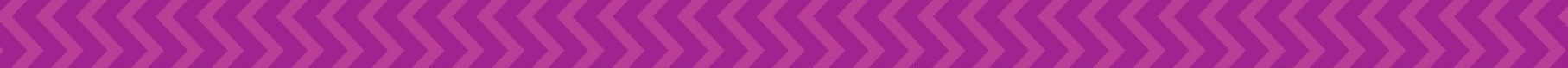 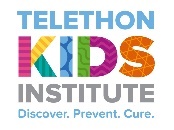 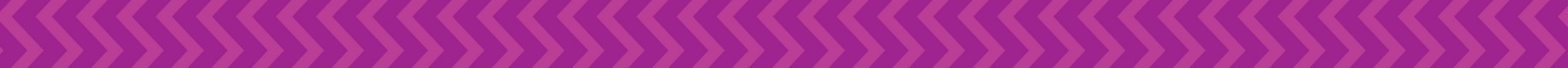 